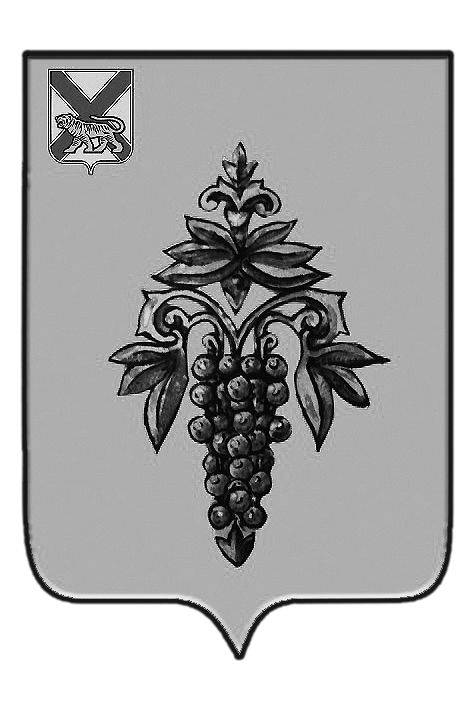 УПРАВЛЕНИЕ ОБРАЗОВАНИЯАДМИНИСТРАЦИИ ЧУГУЕВСКОГО МУНИЦИПАЛЬНОГО РАЙОНАПРИМОРСКОГО КРАЯП Р И К А З02.03.2020 г.                                    с. Чугуевка                                         №   26-А О проведении мониторинга качества образования общеобразовательных организаций Чугуевского муниципального района в форме всероссийских проверочных работ в 2020 году            В соответствии с приказом Федеральной службы по надзору в сфере образования и науки (Рособрнадзор) от 27.12.2019 № 1746 "О проведении Федеральной службой по надзору в сфере образования и науки мониторинга качества подготовки обучающихся общеобразовательных организаций в форме всероссийских проверочных работ в 2020 году»ПРИКАЗЫВАЮ:1. Провести Всероссийские проверочные работы в образовательных организациях, реализующих программы начального общего, основного общего и среднего общего образования в соответствии с планом-графиком проведения ВПР (Приложение 1). 2.   В рамках подготовки к проведению ВПР руководителям  образовательных организаций:2.1. Назначить школьных координаторов – специалистов, ответственных за проведение ВПР в образовательной организации, и передать списки школьных координаторов муниципальному координатору (Ткачева Т.Т.).2.2. Обеспечить организационно-методическое и технологическое сопровождение проведения ВПР в образовательной организации.2.3.   Обеспечить проведение подготовительных мероприятий для включения образовательной организации в списки участников ВПР, в том числе, авторизацию в ФИС ОКО (https://lk-fisoko.obrnadzor.gov.ru/ раздел «Обмен данными»), получение логинов и паролей доступа в личные кабинеты образовательных организаций, заполнение опросного листа ОО -  участника ВПР, получение инструктивных материалов.2.4. Организовать  проведение  ВПР  в образовательной организации  в соответствии с «Порядком проведения ВПР 2020»  (Приложение 2).2.5. Организовать информирование родителей (законных представителей) о проведении Всероссийских проверочных работ.2.6. Внести необходимые изменения в расписание занятий образовательной организации в дни проведения ВПР.2.7. Предоставить в управление образования графики проведения Всероссийских проверочных работ.3. Контроль за исполнением настоящего приказа оставляю за собой.Начальник управления                                                                              В.С.ОлегПриложение 1 к приказу управления образования администрации Чугуевского муниципального районаот 02.03.2020 г. №26-АПлан-график проведения ВПР 2020Приложение 2 к приказу управления образования администрации Чугуевского муниципального районаот 02.03.2020 г. №26-АПорядок проведения ВПР 20201. Регистрация ОО1.1. Формирование сведений о региональных и муниципальных координаторах, выверка ОО1.1.1. Орган исполнительной власти (далее-ОИВ) назначает регионального координатора.ОИВ направляет данные с указанием ФИО, должности, телефона и адреса электронной почты регионального координатора ВПР на адрес monitoring@fioco.ru.1.1.2.	Региональный координатор:1.1.2.1. Используя свой логин и пароль, заходит в личный кабинет в Федеральную информационную систему оценки качества образования (далее - ФИС ОКО). При отсутствии логина и пароля для входа в личный кабинет ФИС ОКО, направляет запрос с указанием ФИО (полностью), должности, телефона и адреса электронной почты регионального координатора ВПР на адрес monitoring@fioco.ru.1.1.2.2. Формирует сведения, необходимые для проверки учётных данных муниципальных координаторов в ФИС ОКО.1.1.2.3. Федеральному координатору предоставляет сведения муниципальных координаторов для смены данных учётной записи в ФИС ОКО в случае замены или назначения нового муниципального координатора по электронной почте на адрес monitoring@fioco.ru.1.1.2.4. В случае необходимости получает файл с логином и паролем для муниципального координатора.1.1.2.5. Передает логин и пароль муниципальному координатору, соблюдая конфиденциальность.1.1.2.6. Загружает подготовленный файл со сведениями о муниципальных координаторах в ФИС ОКО.1.1.3. Муниципальный координатор/региональный координатор/:1.1.3.1. Скачивает файл со списком ОО муниципалитета/региона. 1.1.3.2. Проводит выверку ОО: исключает из списка ОО, прекратившие свое существование, и добавляет новые ОО, которых не было в списке.1.1.3.3. Загружает подготовленный файл в ФИС ОКО.1.2. Формирование заявки на участие в ВПР 1.2.1. Ответственный организатор ОО в личном кабинете в ФИС ОКО на сайте https://lk-fisoko.obrnadzor.gov.ru/1.2.1.1. Скачивает форму-заявку на участие в ВПР в разделе «Ход ВПР».1.2.1.2. Заполняет форму-заявку согласно инструкции (инструкция по заполнению находится на первом листе формы).1.2.1.3. Загружает подготовленный файл в ФИС ОКО в разделе «Ход ВПР».1.2.2. Муниципальный координатор в личном кабинете в ФИС ОКО на сайте https://lk-fisoko.obrnadzor.gov.ru/:1.2.2.1. Скачивает сводный файл со всеми заявками на участие в ВПР ОО муниципалитета. В файл-заявку включены все ОО муниципалитета с информацией об участии в ВПР с указанием класса и предмета, а также ОО, не заполнившие файл-заявку.1.2.2.2. Заполняет форму согласно инструкции (инструкция по заполнению находится на первом листе формы). Подтверждает участие ОО в ВПР или вносит изменения и дополнения в файл-заявку ОО. 1.2.2.3. Загружает подготовленный файл в ФИС ОКО.1.2.3. Региональный координатор в личном кабинете в ФИС ОКО на сайте https://lk-fisoko.obrnadzor.gov.ru/:1.2.3.1. Скачивает сводный файл со всеми заявками на участие в ВПР ОО региона. В файл-заявку включены все ОО региона с информацией об участии в ВПР с указанием класса и предмета, а также ОО, не заполнившие файл-заявку.1.2.3.2. Заполняет форму согласно инструкции (инструкция по заполнению находится на первом листе формы). Подтверждает участие ОО в ВПР или вносит изменения и дополнения в файл-заявку ОО. 1.2.3.3. Загружает подготовленный файл в ФИС ОКО.2. Проведение ВПР в ОО2.1. Проведение ВПР в 4-7, 10-11 классах ВПР в 4-7, 10-11 классах проводится в любой день указанного в плане-графике проведения ВПР периода.2.1.1. Ответственный организатор ОО:2.1.1.1. Скачивает архив с материалами для проведения ВПР - файлы для распечатывания участникам ВПР в личном кабинете в ФИС ОКО https://lk-fisoko.obrnadzor.gov.ru/ в разделе «Ход ВПР». Архив размещается в ФИС ОКО не позднее чем за 4 дня до начала ВПР. Обратите внимание, архив с материалами не будет зашифрован. Рекомендуется скачать архив заранее, до дня проведения работы. Для каждой ОО варианты сгенерированы индивидуально на основе банка оценочных средств ВПР с использованием ФИС ОКО. Для каждого класса и учебного предмета, по которому проводится ВПР, устанавливается период времени, а также рекомендуемые даты проведения ВПР в данном классе по данному предмету. Критерии оценивания ответов и форма сбора результатов размещаются в ФИС ОКО в первый день указанного в плане-графике периода проведения ВПР. 2.1.1.2. Скачивает в личном кабинете в ФИС ОКО в разделе «Ход ВПР» макет бумажного протокола и список кодов участников проведения работы. Файл с кодами для выдачи участникам представляет собой таблицу с напечатанными кодами, которые разрезаются на отдельные части и выдаются участникам перед началом работы.2.1.1.3. Распечатывает варианты ВПР на всех участников, бумажный протокол и коды участников. Разрезает лист с кодами участников для выдачи каждому участнику отдельного кода.2.1.1.4. Организует выполнение участниками работы. Выдает каждому участнику код (произвольно из имеющихся). Каждому участнику выдается один и тот же код на все работы. В процессе проведения работы заполняет бумажный протокол, в котором фиксируется соответствие кода и ФИО участника. Каждый участник переписывает код в специально отведенное поле на каждой странице работы. 2.1.1.5. По окончании проведения работы собирает все комплекты с ответами участников.2.1.1.6. Проверяет ответы участников с помощью критериев (время проверки по соответствующему предмету указано в Плане-графике проведения ВПР).2.1.1.7. Заполняет электронную форму сбора результатов выполнения ВПР: вносит код, номер варианта работы и баллы за задания каждого из участников. В электронной форме передаются только коды участников, ФИО не указывается. Соответствие ФИО и кода остается в ОО в виде бумажного протокола.2.1.1.8. Загружает форму сбора результатов в ФИС ОКО в разделе «Ход ВПР» (дата загрузки формы по соответствующему предмету указана в Плане-графике проведения ВПР).2.1.2. Муниципальный/ региональный координатор:2.1.2.1. Осуществляет мониторинг загрузки ОО электронных форм сбора результатов ВПР.2.2. Проведение ВПР в 8 классе2.2.1.Ответственный организатор ОО:2.2.1.1. Скачивает архив с материалами (зашифрованный архив) и формы сбора результатов для проведения ВПР - файлы для распечатывания участникам ВПР в личном кабинете в ФИС ОКО в разделе «Ход ВПР». Архив размещается в ФИС ОКО не позднее чем за 3 дня до начала ВПР. Рекомендуется скачать архив заранее, до дня проведения работы. 2.2.1.2. Получает шифр для распаковки архива в личном кабинете ФИС ОКО в день проведения работы в 7:30 по местному времени.2.2.1.3. Скачивает в личном кабинете в ФИС ОКО в разделе «Ход ВПР» макет бумажного протокола и список кодов участников проведения работы. Файл с кодами для выдачи участникам представляет собой таблицу с напечатанными кодами, которые разрезаются на отдельные части и выдаются участникам перед началом работы.2.2.1.4. Распечатывает варианты ВПР на всех участников, бумажный протокол и коды участников. Разрезает лист с кодами участников для выдачи каждому участнику отдельного кода.2.2.1.5. Организует выполнение участниками работы. Выдает каждому участнику код (произвольно из имеющихся). Каждому участнику выдается один и тот же код на все работы. В процессе проведения работы заполняет бумажный протокол, в котором фиксируется соответствие кода и ФИО участника. Каждый участник переписывает код в специально отведенное поле на каждой странице работы. 2.2.1.6. По окончании проведения работы собирает все комплекты.2.2.1.7. В личном кабинете в ФИС ОКО в разделе «Ход ВПР» получает критерии оценивания ответов после 14:00 по московскому времени в день проведения работы.2.2.1.8. Проверяет ответы участников с помощью критериев (время проверки по соответствующему предмету указано в Плане-графике проведения ВПР).2.2.1.9. Заполняет электронную форму сбора результатов выполнения ВПР: вносит код, номер варианта работы и баллы за задания каждого из участников. В электронной форме передаются только коды участников, ФИО не указывается. Соответствие ФИО и кода остается в ОО в виде бумажного протокола.2.2.1.10. Загружает форму сбора результатов в ФИС ОКО в разделе «Ход ВПР» (дата загрузки формы по соответствующему предмету указана в Плане-графике проведения ВПР).2.2.2. Муниципальный/региональный координатор:2.2.2.1. Осуществляет мониторинг загрузки ОО электронных форм сбора результатов ВПР.2.3. Проведение ВПР по иностранным языкам в 7, 11 классах2.3.1. Всероссийская проверочная работа по иностранным языкам (английский, немецкий, французский) в 7 и 11 классах выполняется в компьютерной форме в специально оборудованной для этого аудитории. Для выполнения работы в ФИС ОКО в разделе «Ход ВПР» будет размещено специальное ПО (программное обеспечение).Ознакомление с ПО и проведение тренировки по иностранным языкам на примере английского языка будет размещено в личном кабинете в ФИС ОКО в разделе «Ход ВПР» не позднее чем за 7 дней до проведения ВПР по иностранному языку. ВПР по иностранным языкам могут проводиться в объеме, соответствующем техническим возможностям образовательной организации. 2.4. Резервные дни2.4.1. При невозможности проведения ВПР в установленные сроки по объективным причинам по согласованию с региональным координатором образовательная организация может провести ВПР по отдельным предметам в резервные дни. Резервные дни и порядок хранения работ участников ВПР в образовательной организации определяются порядком проведения ВПР в образовательной организации. При планировании проведения ВПР в резервные дни (любые дни вне периода, установленного планом-графиком проведения ВПР для каждого класса и учебного предмета) следует учесть: 1. При загрузке электронных форм сбора результатов в установленный планом-графиком проведения ВПР срок, получение результатов осуществляется в соответствии с планом-графиком проведения ВПР.2. При загрузке электронных форм сбора результатов вне установленного планом-графиком проведения ВПР срока (загрузка форм сбора результатов будет доступна до 15.05.2020 года), получение результатов с 05.06.2020 года.2.5. Сбор контекстных данных об ОО и участниках ВПР2.5.1. ОО:2.5.1.1. Скачивает форму сбора контекстных данных об ОО и участниках ВПР в личном кабинете в ФИС ОКО на сайте https://lk-fisoko.obrnadzor.gov.ru/ в разделе «Ход ВПР».2.5.1.2. Заполняет форму сбора контекстных данных об ОО и участниках ВПР согласно инструкции (инструкция по заполнению находится на первом листе формы). 2.5.1.3. Загружает заполненную форму в ФИС ОКО в разделе «Ход ВПР».2.5.2. Муниципальный/ региональный координатор:2.5.2.1. Осуществляет мониторинг загрузки форм сбора контекстных данных об ОО и участниках ВПР, консультирует ОО.2.6. Получение результатов ВПР2.6.1. ОО, Муниципальный и/или региональный координатор:2.6.1.1. Получает результаты проверочных работ в личном кабинете ФИС ОКО. ЭтапСрокОтветственныеРегистрация ООФормирование сведений о региональных координаторахДо 20.02.2020 (до 18:00 мск)ОИВФормирование сведений о муниципальных координаторахДо 20.02.2020 (до 18:00 мск)Региональные координаторыФормирование заявки на участие в ВПР ООДо 06 февраля 2020 года (до 18:00 мск)ООФормирование и выверка заявки ОО на участие в ВПР муниципальными координаторамиДо 17 февраля 2020 ( до 11:00 мск).Муниципальные координаторыФормирование и выверка заявки ОО на участие в ВПР региональными координаторамиДо 21.02.2020 (до 11:00 мск)Региональные координаторыСбор контекстных данных об ОО и участниках ВПРс 20.04.2020ОИВ, ОО02.03.2020-06.03.2020 (в любой день недели)11 классИностранный язык10-11 классГеографияОзнакомление с программным обеспечением и проведение тренировки по иностранному языкус 24.02.2020Получение архивов с материалами (варианты для каждой ОО  генерируются на основе банка заданий  ВПР)с 27.02.2020с 27.02.2020Получение критериев оценивания работ и форм сбора результатов02.03.2020 02.03.2020 Проведение работы02.03.2020-06.03.2020 (в любой день недели)02.03.2020-06.03.2020 (в любой день недели)Проверка работ и загрузка форм сбора результатовдо 13.03.2020 (до 23:00 мск)до 13.03.2020 (до 23:00 мск)Получение результатов с 27.03.2020 с 27.03.202010.03.2020-13.03.2020 (в любой день недели)11 классИстория11 классХимияПолучение архивов с материалами (варианты для каждой ОО  генерируются на основе банка заданий  ВПР)с 05.03.2020с 05.03.2020Получение критериев оценивания работ и форм сбора результатов10.03.2020 10.03.2020 Проведение работы10.03.2020-13.03.2020 (в любой день недели)10.03.2020-13.03.2020 (в любой день недели)Проверка работ и загрузка форм сбора результатовдо 20.03.2020 (до 23:00 мск)до 20.03.2020 (до 23:00 мск)Получение результатов с 03.04.2020с 03.04.2020 16.03.2020-20.03.2020 (в любой день недели)11 классФизика11 классБиологияПолучение архивов с материалами (варианты для каждой ОО  генерируются на основе банка заданий  ВПР)с 12.03.2020с 12.03.2020Получение критериев оценивания работ и форм сбора результатов16.03.2020 16.03.2020 Проведение работы16.03.2020-20.03.2020 (в любой день недели)16.03.2020-20.03.2020 (в любой день недели)Проверка работ и загрузка форм сбора результатовдо 27.03.2020 (до 23:00 мск)до 27.03.2020 (до 23:00 мск)Получение результатов с 10.04.2020 с 10.04.202030.03.2020-03.04.2020 (во вторник и четверг указанной недели)8 классОбществознание8 классБиологияПолучение архивов с материалами и форм сбора результатовс 26.03.2020с 30.03.2020Получение шифров к архивам31.03.2020 в 7:30 по местному времени02.04.2020 в 7:30 по местному времениПроведение работы31.03.202002.04.2020Получение критериев оценивания работ31.03.2020 в 14:00 мск02.04.2020 в 14:00 мскПроверка работ и загрузка форм сбора результатовдо 07.04.2020 (до 23:00 мск)до 09.04.2020 (до 23:00 мск)Получение результатов с 21.04.2020 с 23.04.202006.04.2020-10.04.2020 (во вторник и четверг указанной недели)8 классФизика8 классГеографияПолучение архивов с материалами и форм сбора результатовс 02.04.2020с 06.04.2020Получение шифров к архивам07.04.2020 в 7:30 по местному времени09.04.2020 в 7:30 по местному времениПроведение работы07.04.202009.04.2020Получение критериев оценивания работ07.04.2020 в 14:00 мск09.04.2020 в 14:00 мскПроверка работ и загрузка форм сбора результатовдо 14.04.2020 (до 23:00 мск)до 16.04.2020 (до 23:00 мск)Получение результатов с 28.04.2020 с 30.04.202013.04.2020-17.04.2020 (во вторник и четверг указанной недели)8 классМатематика8 классРусский языкПолучение архивов с материалами и форм сбора результатовс 09.04.2020с 13.04.2020Получение шифров к архивам14.04.2020 в 7:30 по местному времени16.04.2020 в 7:30 по местному времениПроведение работы14.04.202016.04.2020Получение критериев оценивания работ14.04.2020 в 14:00 мск16.04.2020 в 14:00 мскПроверка работ и загрузка форм сбора результатовдо 21.04.2020 (до 23:00 мск)до 23.04.2020 (до 23:00 мск)Получение результатов с 08.05.2020 с 11.05.202020.04.2020-24.04.2020 (во вторник и четверг указанной недели)8 классИстория8 классХимияПолучение архивов с материалами и форм сбора результатовс 16.04.2020с 20.04.2020Получение шифров к архивам21.04.2020 в 7:30 по местному времени23.04.2020 в 7:30 по местному времениПроведение работы21.04.202023.04.2020Получение критериев оценивания работ21.04.2020 в 14:00 мск23.04.2020 в 14:00 мскПроверка работ и загрузка форм сбора результатовдо 28.04.2020 (до 23:00 мск)до 30.04.2020 (до 23:00 мск)Получение результатов с 15.05.2020 с 15.05.202030.03.2020-10.04.2020 (в любой день в течение 2-х недель)4 классРусский язык (часть 1 и часть 2)5 классИстория, Биология6 классГеография, История, Биология7 классИностранный язык7 классОбществознание, Русский язык, БиологияОзнакомление с программным обеспечением и проведение тренировки по иностранному языкус 23.03.2020Получение архивов с материалами (варианты для каждой ОО генерируются на основе банка заданий  ВПР)с 26.03.2020с 26.03.2020с 26.03.2020с 26.03.2020с 26.03.2020Получение критериев оценивания работ и форм сбора результатов30.03.2020 30.03.2020 30.03.2020 30.03.2020 30.03.2020 Проведение работы30.03.2020-10.04.2020 (в любой день в течение 2-х недель)30.03.2020-10.04.2020 (в любой день в течение 2-х недель)30.03.2020-10.04.2020 (в любой день в течение 2-х недель)30.03.2020-10.04.2020 (в любой день в течение 2-х недель)30.03.2020-10.04.2020 (в любой день в течение 2-х недель)Проверка работ и загрузка форм сбора результатовдо 17.04.2020 (до 23:00 мск)до 17.04.2020 (до 23:00 мск)до 17.04.2020 (до 23:00 мск)до 17.04.2020 (до 23:00 мск)до 17.04.2020 (до 23:00 мск)Получение результатов с 07.05.2020с 07.05.2020с 07.05.2020 с 07.05.2020с 07.05.202013.04.2020-24.04.2020 (в любой день в течение 2-х недель)4 классМатематика, Окружающий мир5 классМатематика, Русский язык6 классОбществознание, Русский язык, Математика7 классГеография, Математика, Физика, ИсторияПолучение архивов с материалами (варианты для каждой ОО генерируются на основе банка заданий  ВПР)с 09.04.2020с 09.04.2020с 09.04.2020с 09.04.2020Получение критериев оценивания работ и форм сбора результатов13.04.2020 13.04.2020 13.04.2020 13.04.2020 Проведение работы13.04.2020-24.04.2020 (в любой день в течение 2-х недель)13.04.2020-24.04.2020 (в любой день в течение 2-х недель)13.04.2020-24.04.2020 (в любой день в течение 2-х недель)13.04.2020-24.04.2020 (в любой день в течение 2-х недель)Проверка работ и загрузка форм сбора результатовдо 30.04.2020 (до 23:00 мск)до 30.04.2020 (до 23:00 мск)до 30.04.2020 (до 23:00 мск)до 30.04.2020 (до 23:00 мск)Получение результатовс 15.05.2020с 15.05.2020с 15.05.2020с 15.05.2020Резервные дни для проведения ВПРЗагрузка электронных форм сбора результатовПолучение результатов ВПРПроведение ВПР в течение недели (7 дней), следующей за установленным планом-графиком проведения ВПР периодомВ соответствии с установленным планом-графиком проведения ВПР срокВ соответствии с установленным планом-графиком проведения ВПР срокПроведение ВПР после окончания всех проверочных работ с 27.04.2020 годаДо 15.05.2020 годаС 05.06.2020 года